Схема перемещения инвалидов от становок общественного транспортадо МАДОУ «Центр развития ребёнка – Детский сад № 252» г.Перми ул. Автозаводская 55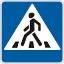 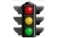 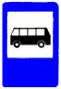 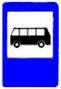 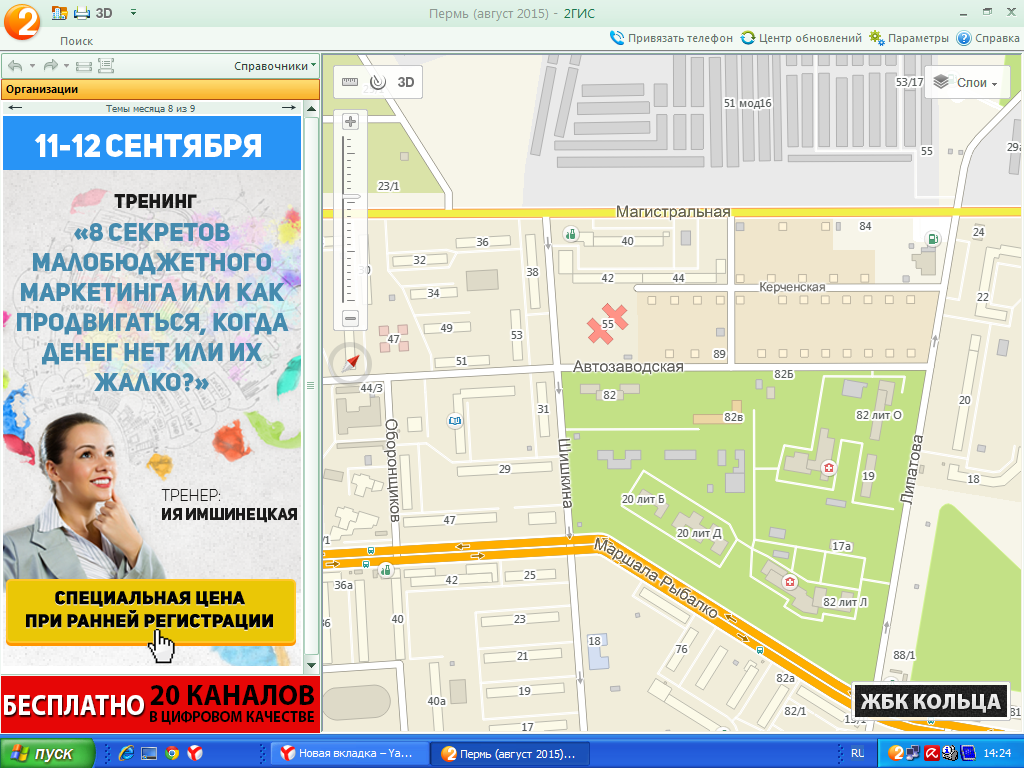 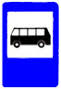 Условные обозначения:Знаки дорожного движения:              - остановка общественного транспорта        - пешеходный переход                   - пути, направления движения инвалидов и других МГН